PostgreSQL SettingsTo access the collaboration feature, in True Code we have two database settings.One of them is PostgreSQL. Please follow below steps to set it up:Step 1: Install PostgreSQL server on some server on internal network. ( https://www.postgresql.org/)Step 2: Let the PostgreSQL server run with server settings"postgres". Step3: the change to pg_hba.conf to allow connection from user machine, our conf we have only single line added -> host all postgres 192.168.10.0/24 md5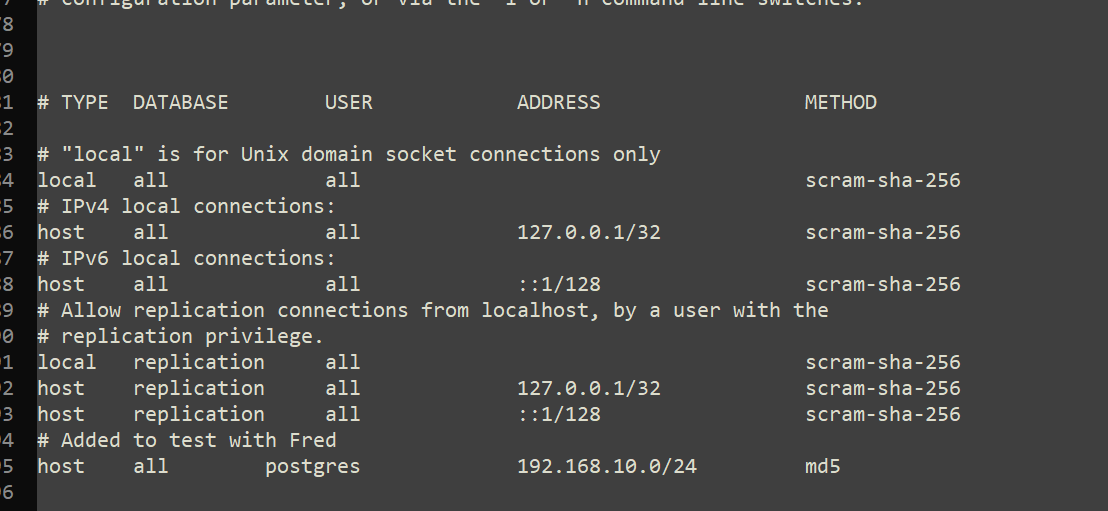 for more info please refer to the link :https://www.postgresql.org/docs/9.4/auth-pg-hba-conf.htmlStep4: DB is created by True Code given the name, so it should not be created manuallyort is 5432name- the server name you chose to install in your environment.Step 5: Establish connection by adding the username/password in the plugin configuration fields where the are populated in the dropdown just below. 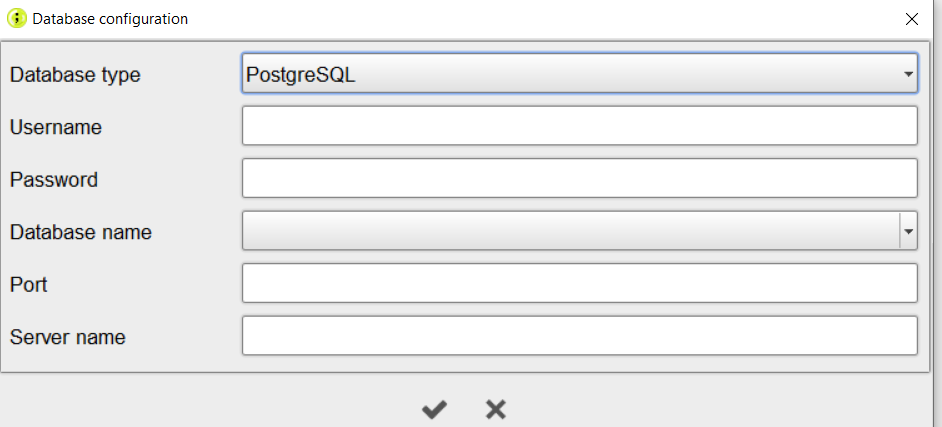 